Guía de Aprendizaje Matemática  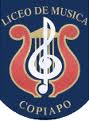 Múltiplos: Múltiplo es el resultado de multiplicar un número por cualquier otro número natural.Completa la siguiente serie y responde las preguntasM(2) : 2, 4, 6, ___, ___, ___, ___, ___, ___, ___, Estos números son múltiplos de________M(3) : 3, 6, 9, ___, ___, ___, ___, ___, ___, ___, Estos números son múltiplos de__________Colorea los números que se repiten en las dos series, y escribe el menor a continuación:Mínimo Común Múltiplo : ______________A continuación escribe los números de 1 hasta 100 y realiza con ellos las operaciones que abajo se piden:Colorea de color amarillo los múltiplos de 4Colorea de color verde los múltiplos de 8Los casilleros que se repiten coloréalos sólo en el borde y completa el siguiente diagramaActividades Problemáticas:Luis Debe comprar cierta cantidad de cerámicos para colocar en su casa, para ello debe calcular cuánto necesitará en total. Ayúdalo a realizar ese cálculo, sabiendo que cada caja tiene 18 cerámicos, ¿Cuántos cerámicos habrá en?:Dos voluntarias visitan enfermos con cierta frecuencia durante el mes de mayo. Si marta lo hace cada 3 días y Julia cada dos:¿Podrías decirnos cuántas veces se encuentran?¿Con qué frecuencia?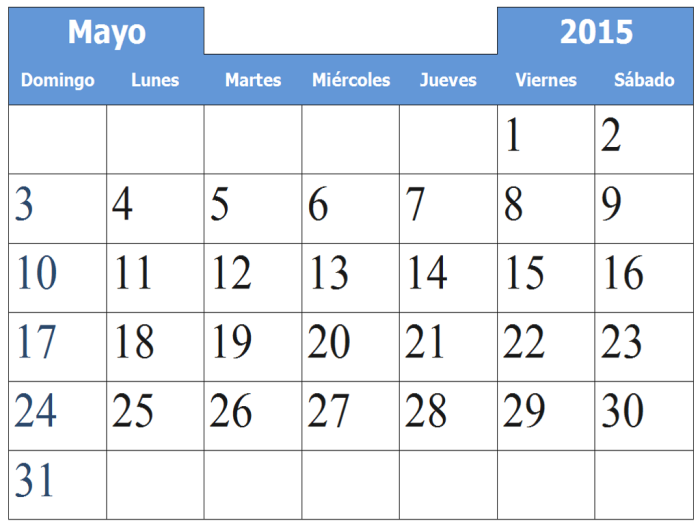 Luis, Carlos, Oscar y Eugenia son tesoreros de cursos, ellos deben contar el dinero recaudado.
Completa el cuadro de acuerdo a la siguiente información: Luis ha juntado 2 billetes de $10.000, 7 monedas de $100, 5 monedas de $50. Carlos tiene 5 billetes de $2.000, 3 billetes de $500 y 15 monedas de $100. Oscar tiene 6 billetes de $5.000, 4 billetes de $1.000, 8 monedas de $100 y 3 monedas de $10. Eugenia recolectó 3 billetes de $5.000, 8 billetes de $2.000 y 30 monedas de $100. Responde ¿Qué tesorero juntó más plata? ___________________________________________________________ ¿Cuál juntó menos? ___________________________________________________________ ¿Cuál juntó más? ___________________________________________________________ ¿Cuánto juntó Luis y Eugenia?___________________________________________________________ ¿Cuánto dinero tienen en total los 4 tesoreros? __________________________________________________ Los niños acordaron dar la mitad de lo que juntaron para ayudar a los niños Leucémicos. ¿Cuánto dieron? 
___________________________________________________________ 	Observa la recta y rodea los números que se indican. Después contesta.Rodea los múltiplos de 2 de rojo, los múltiplos de 3 de azul y los múltiplos de 4 de verde.¿Qué números son a la vez múltiplos de 3 y de 4? ¿Y de 2, de 3 y de 4? ______________________________________________________________________¿Son todos los múltiplos de 2 múltiplos de 4?¿Son todos los múltiplos de 4 múltiplos de 2?¿Por qué?______________________________________________________________________Observa estos números y contesta.¿Cuáles de estos números son múltiplos de 12?______________________________________________________________________¿Qué número es múltiplo de 8 y de 9?______________________________________________________________________¿Qué número es múltiplo de 15 pero no de 6?______________________________________________________________________EJERCICIOSCalcula 4 múltiplos de cada uno de las siguientes cifras:Busca los múltiplos de 32 comprendidos entre 700 y 800.______________________________________________________________________Completa la tabla calculando los resultados:En el siguiente conjunto, rodea los números que son a la vez múltiplos de 2 y de 5.¿Todos los números que has rodeado son múltiplos de 10?______________________________________________________________________¿Todo múltiplo de 10 es múltiplo de 2 y de 5?______________________________________________________________________En cada uno de los siguientes conjuntos, rodea.• Los múltiplos de 3 { 3, 18, 31, 47, 51, 69, 73, 104, 207 }• Los múltiplos de 9 { 9, 43, 54, 60, 72, 99, 101, 243, 477 }• Los múltiplos de 3 que no son múltiplos de 9 { 3, 81, 102, 135, 201, 300 }Piensa y escribe.• Diez múltiplos de 3 que no sean múltiplos 9.• Diez múltiplos de 3 que sean también múltiplos de 9.Nombre: __________________________________Curso: 6º____Profesor: Eduardo Meléndez SaavedraFecha:__________________HabitaciónNº de cajasNº de cerámicosLiving14Comedor12Patio5Cocina7Baño11Antejardín25Muro1Total:Total:LuisCarlosOscarEugenia$$$$38521015x35892.4613.7484.2835.612202122232425262728293031323334353637383940414243444546474849505152535455565758596061626364